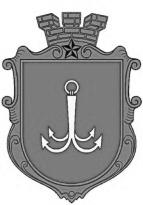 ОДЕСЬКА МІСЬКА РАДАПОСТІЙНА КОМІСІЯЗ ПИТАНЬ ПЛАНУВАННЯ, БЮДЖЕТУ І ФІНАНСІВ ________________№_________________на №______________від______________┌						┐ПОРЯДОК  ДЕННИЙзасідання комісії04.02.2022 р.                         10-00                   Велика зала1. Розгляд коригувань бюджету Одеської міської територіальної громади на 2022 рік:1.1. лист Департаменту фінансів Одеської міської ради № 04-14/24/163 від 27.01.2022 року. 2. Розгляд звернення начальника Управління капітального будівництва Одеської міської ради Панова Б.М. щодо перерозподілу бюджетних призначень на 2022 рік:2.1. лист Управління № 02-05/96-04 від 24.01.2022 року;3. Розгляд звернення голови постійної комісії Одеської міської ради з питань соціальної політики та праці Леонідової Л.В.  щодо збільшення фінансування Міської програми «Рівність» на 2020-2022 роки (лист голови комісії № 114/2-мр від 28.01.2022 року).4. Розгляд звернення депутата Одеської міської ради Шабанової Г.С. щодо виділення коштів на реконструкцію (ремонт мосту, доведення його до нормативних параметрів, ремонт інженерних мереж, контактної мережі, трамвайної колії та проїжджої частини з тротуарами) на ділянці від            пров. Монастирського до пров. Байдаркового (звернення № 111/2-мр від 28.01.2022 року).   5. Розгляд звернення голови комісії з питань освіти, спорту та взаємодії з громадськими організаціями О.Етнаровича щодо виділення фінансування із міського бюджету у розмірі 1 376 074,02 млн.грн. для погашення оренди приміщень, які орендують ДЮСШ в Департаменті комунальної власності Одеської міської ради ( звернення № 136/2-мр від 31.01.2022 р.).6. Розгляд поправок до проєкту рішення «Про внесення змін до рішення Одеської міської ради від 09.12.2021 року № 797-VIII «Про бюджет Одеської міської територіальної громади на 2022 рік». 7. Розгляд проєкту рішення «Про затвердження Міської цільової програми співфінансування капітальних ремонтів спільного майна багатоквартирних будинків у місті Одесі на 2021 – 2026 роки», внесений ініціативною групою в порядку місцевої ініціативи (лист секретаря Одеської міської ради Коваля І.М.  № 255/вих.-мр від 09.12.2021 року). 8. Розгляд звернення, які надійшли на адресу Одеської міської ради  щодо надання пільг зі сплати земельного податку:9. Розгляд інформація першого заступника міського голови Кучука М.І. щодо добудови та введення в експлуатацію другої черги будівництва грипи житлових будинків з об’єктами соцкультпобуту та паркінгом  за адресою:            м. Одеса, вул. Маршала Малиновського, 53-55 та підключення вищевказаної групи житлових будинків за постійною схемою електропостачання.10. Розгляд звернення № 04-20/56 від 31.01.2022 року  начальника Відділу мобілізаційної та оборонної роботи Одеської міської ради А.Герасименко щодо проєкту рішення «Про затвердження Міської цільової програми сприяння розвитку підрозділів територіальної оборони та добровольчих формувань територіальної громади міста Одеси на 2022 – 2023 роки» (до відома). пл. Думська, 1, м. Одеса, 65026, УкраїнаУправління  виконавчої дирекції Фонду соціального страхування України в Одеській областіЛідерсовський бульвар, 1771 550,36 гривень на рікБлагодійна організація  «Одеська міська благодійна організація допомоги дітям з синдромом Дауна  «Сонячні діти» вул. Єлісаветинська, 1521 448,05 гривень на рік